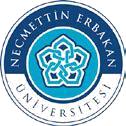                                                                   İlişik Kesme Formu…./…/20....Öğrencinin Adı SoyadıİmzaYukarıda Kimlik bilgileri bulunan öğrencinin ilişik kesmesinde herhangi bir sakınca bulunmamaktadır.Kütüphane ve Dökümantasyon Daire Başkanlığı/ ŞefliğiTarih: ……/……./20……Bölüm SekreteriAtölye/ Laboratuar SorumlusuÖğrenci İşleri BirimiEkler:1- Kimlik Fotokopisi2- Öğrenci Kimliği                                                              T.C.                            NECMETTİN ERBAKAN ÜNİVERSİTESİ                    Sağlık Hizmetleri Meslek Yüksekokulu Müdürlüğüne                                                              T.C.                            NECMETTİN ERBAKAN ÜNİVERSİTESİ                    Sağlık Hizmetleri Meslek Yüksekokulu MüdürlüğüneAdı SoyadıFakülte.Program.ÖğrencininT.C. Kimlik NumarasıÖğrenci NumarasıTelMezunMezunİlişik KesmeKendi İsteğiKendi İsteğiİlişik KesmeYatay GeçişYatay GeçişSebebiYatay GeçişYatay GeçişDiğerDiğerOnaylayan BirimOnaylayan Personel